DATE	4/25/2017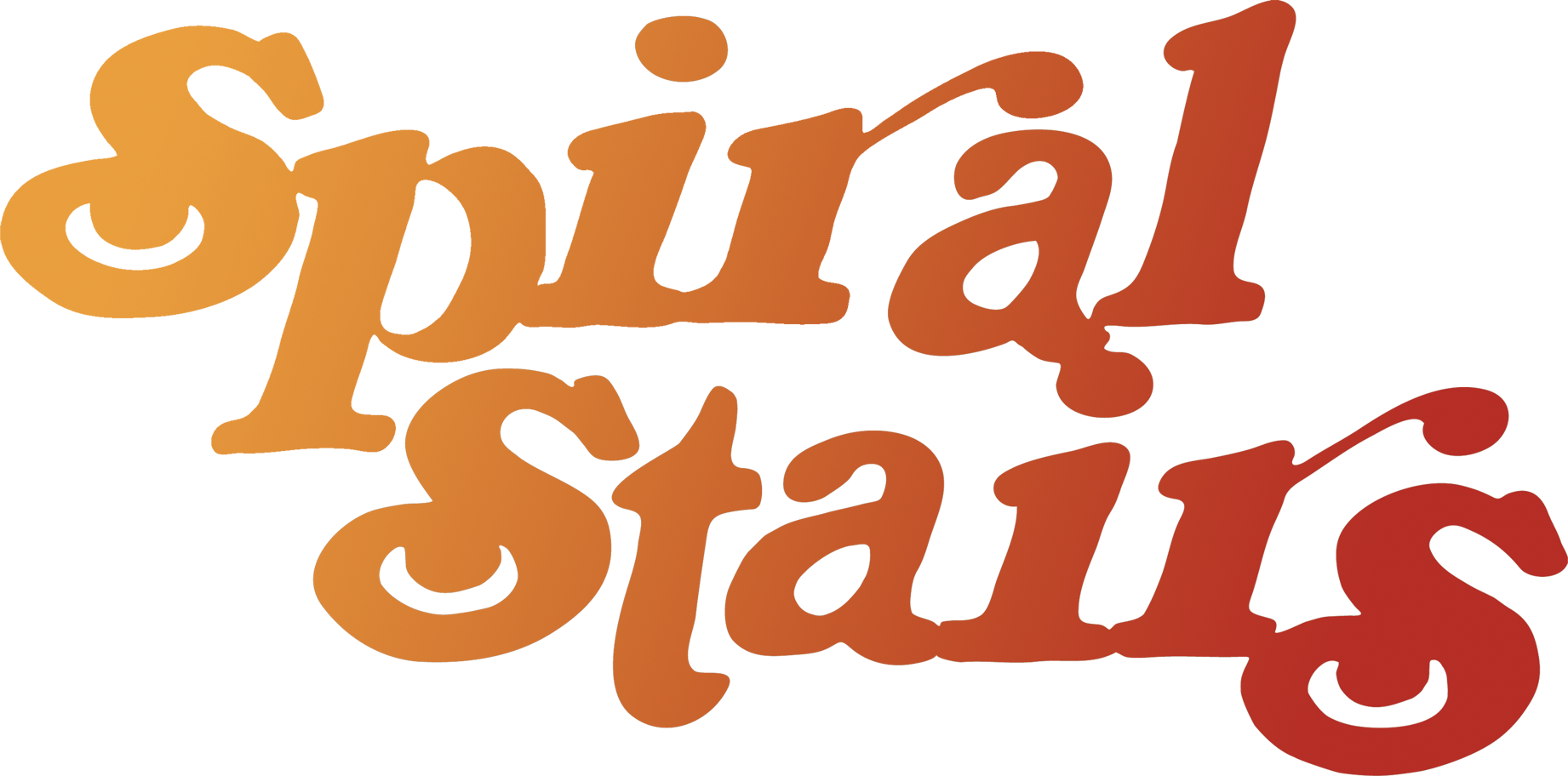 VENUE	KEXPADDRESS	472 1st Ave. N Seattle WA 98109PHONE	206-331-6118DOS CONTACT	Kevin SuggsDOS PHONE	206-331-6118DOS EMAIL	suggs@kexp.orgCONTACT			CONTACT PHONE	CONTACT EMAIL	LOAD IN	2:30 pmCHECK	SET TIME	 taping at 4pm.LOAD INSTRUCTIONS   near Warren Ave N.    Call Kevin when you arriveDISTANCE TO NEXT GIG	N/AVan Call     	10 amDirections: drive past the address at 472 1st ave Ntake a right at the corner onto republican st. parkin the loading zone at the end of the block